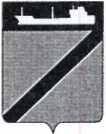 Совет Туапсинского городского поселения Туапсинского районаР Е Ш Е Н И ЕОт 1 марта 2022 года                                                            № 48.11г. ТуапсеОб утверждении ключевых  показателей и их целевых значений, индикативных показателей по муниципальному жилищному контролю на территории Туапсинского городского поселения Туапсинского районаВ соответствии с Федеральными законами от 06 октября 2003 года  № 131-ФЗ «Об общих принципах организации местного самоуправления в Российской Федерации», от 31 июля 2020 года № 248-ФЗ «О государственном контроле (надзоре) и муниципальном контроле в Российской Федерации», Уставом Туапсинского  городского поселения Туапсинского района,  решением Совета Туапсинского городского поселения Туапсинского района от 20 декабря 2021 года № 46.9 «Об утверждении Положения о муниципальном жилищном контроле на территории Туапсинского городского поселения Туапсинского района» Совет Туапсинского  городского поселения Туапсинского  района РЕШИЛ:1.  Утвердить ключевые показатели и их целевые значения, индикативные показатели по муниципальному контролю на автомобильном транспорте, городском наземном электрическом транспорте и в дорожном хозяйстве в границах Туапсинского городского поселения Туапсинского района согласно приложению к настоящему решению.2.  Опубликовать настоящее решение Совета Туапсинского городского поселения в средствах массовой информации и разместить на официальном сайте Совета Туапсинского городского поселения в информационно - телекоммуникационной сети «Интернет».3. Контроль за  выполнением  настоящего   решения возложить на комиссию   по   вопросам   градостроительства,   землепользования,   ЖКХ  и благоустройства, транспорта, торговли и связи.4. Настоящее решение вступает в силу со дня его официального опубликования, но не ранее  1 марта 2022 года. Председатель СоветаТуапсинского городского поселения Туапсинского района                                                         В.В. СтародубцевГлава Туапсинского городского поселения Туапсинского района                                                           С.В. БондаренкоПриложение к решению СоветаТуапсинского городского    поселения Туапсинского   района                                                                          от 01.03.2022 года №  48.11Ключевые показатели и их целевые значения, индикативные показатели по муниципальному жилищному контролю на территории Туапсинского городского поселения Туапсинского района1.	При осуществлении муниципального жилищного контроля на территории Туапсинского городского поселения Туапсинского района устанавливаются следующие ключевые показатели и их целевые значения:2. При осуществлении муниципального жилищного контроля на территории Туапсинского городского поселения Туапсинского района устанавливаются следующие индикативные показатели:1) количество плановых контрольных мероприятий, проведенных за отчетный период;2) количество внеплановых контрольных мероприятий,  проведенных за отчетный период;3) количество внеплановых контрольных мероприятий, проведенных на основании выявления соответствия объекта контроля параметрам, утвержденным индикаторами риска нарушения обязательных требований, или отклонения объекта контроля от таких параметров, за отчетный период;4) общее количество контрольных мероприятий с взаимодействием, проведенных за отчетный период;5) количество контрольных мероприятий с взаимодействием по каждому виду КНМ, проведенных за отчетный период;6) количество контрольных мероприятий, проведенных с использованием средств дистанционного взаимодействия, за отчетный период;9) количество контрольных мероприятий, по результатам которых выявлены нарушения обязательных требований, за отчетный период; 10) количество контрольных мероприятий, по итогам которых возбуждены дела об административных правонарушениях, за отчетный период; 11) сумма административных штрафов, наложенных по результатам контрольных мероприятий, за отчетный период; 12) количество направленных в органы прокуратуры заявлений о согласовании проведения контрольных мероприятий, за отчетный период; 13) количество направленных в органы прокуратуры заявлений о согласовании проведения контрольных мероприятий, по которым органами прокуратуры отказано в согласовании, за отчетный период; 14) общее количество учтенных объектов контроля на конец отчетного периода;15) количество учтенных объектов контроля, отнесенных к категориям риска, по каждой из категорий риска, на конец отчетного периода;16) количество учтенных контролируемых лиц на конец отчетного периода;17) количество учтенных контролируемых лиц, в отношении которых проведены контрольные мероприятия, за отчетный период; 18) общее количество жалоб, поданных контролируемыми лицами в досудебном порядке за отчетный период;19) количество жалоб, в отношении которых контрольным органом был нарушен срок рассмотрения, за отчетный период;20) количество жалоб, поданных контролируемыми лицами в досудебном порядке, по итогам рассмотрения которых принято решение о полной либо частичной отмене решения контрольного органа либо о признании действий должностных лиц контрольных органов недействительными, за отчетный период;21) количество исковых заявлений об оспаривании решений, действий (бездействий) должностных лиц контрольных органов, направленных контролируемыми лицами в судебном порядке, за отчетный период;22) количество исковых заявлений об оспаривании решений, действий (бездействий) должностных лиц контрольных органов, направленных контролируемыми лицами в судебном порядке, по которым принято решение об удовлетворении заявленных требований, за отчетный период;23) количество контрольных мероприятий, проведенных с грубым нарушением требований к организации и осуществлению государственного контроля и результаты, которых были признаны недействительными (или) отменены, за отчетный период.Начальник отдела жилищно-коммунального хозяйства администрацииТуапсинского городского поселения Туапсинского района                                                                      Е.В. ЧернышовКлючевые показателиЦелевые значенияВыполняемость проверок (рейдовых, инспекционный визит, документарная проверка, выездная проверка) 100%Выполняемость внеплановых проверок 100%Процент устраненных нарушений обязательных требований из числа выявленных нарушений обязательных требований70%Процент обоснованных жалоб на действия (бездействие) органа муниципального контроля и (или) его должностного лица при проведении контрольных (надзорных) мероприятий 0%Процент отмененных результатов контрольных (надзорных) мероприятий0%Доля внеплановых проверок, которые направляются в органы прокуратуры для принятия решений на проведения проверки100%